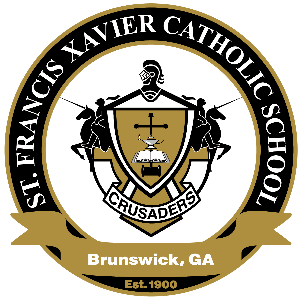 The annual St. Francis Xavier Catholic School’s Crusaders Bash Auction and Dinner is the school’s largest fundraiser of the year, directly impacting the everyday running of the school.  This year marks our school’s 122nd Anniversary and you have the opportunity to showcase your support of the St. Francis Xavier School Community.Sponsorship of the Bash provides your company with an opportunity for visibility and exposure at the event itself in the auction program and in our online community (school website, Instagram and Facebook event page).  Your sponsorship contribution helps to support St. Francis Xavier Catholic School and our tradition of excellence in education while providing a Christ- centered environment for our children.Sponsorship opportunities for the 2022 Crusaders Bash are as follows:Auction sponsorship is a partnership that affords businesses a targeted audience of members of the St. Francis Xavier Catholic School community while allowing the auction to generate more funds for the school.If you have any questions after reviewing the sponsorship levels above, please contact the Crusaders Bash chair via phone or email:Stephanie D’Amico (912-399-9296, sgdamico26@gmail.com) St. Francis Xavier Catholic School is an IRS designated 501 (c) (3) non-profit organization.  St. Francis Xavier Catholic School’s tax ID number is 581584133.Sponsorship LevelBenefits$10,000 + Special PatronTen tickets to the Crusaders Bash (February 26, 2022 at Silver Bluff Brewery). Includes dinner and two drink tickets per person.Recognition by the MC during the event.Signage prominently displayed during the event.Recognition by name and/or logo displayed in the school yearbook, website, social media, and church bulletin.$5,000 + PlatinumEight tickets to the Crusaders Bash (February 26, 2022, at Silver Bluff Brewing Company). Includes dinner and two drink tickets per person.Signage prominently displayed during the event.Recognition by name and/or logo displayed in the school yearbook, website, social media, and church bulletin.$2,500 + GoldSix tickets to the Crusaders Bash (February 26, 2022, at Silver Bluff Brewing Company). Includes dinner and two drink tickets per person.Recognition by name and/or logo displayed in the school yearbook, website, social media, and church bulletin.Sponsorship LevelBenefits$1,000 + SilverFour tickets to the Crusaders Bash (February 26, 2022 at Silver Bluff Brewing Company). Includes dinner and two drink tickets per person. Signage prominently displayed during the event.Recognition by name and/or logo displayed in the school yearbook, website, social media, and church bulletin.$500 + BronzeThree tickets to the Crusaders Bash (February 26, 2022 at Silver Bluff Brewing Company). Includes dinner and two drink tickets per person.Signage prominently displayed during the event.Recognition by name and/or logo displayed in the school yearbook, website, social media, and church bulletin.$250 - Crusader Two tickets to the Crusaders Bash (February 26, 2022 at Silver Bluff Brewing Company). Includes dinner and two drink tickets per person.Signage prominently displayed during the event.